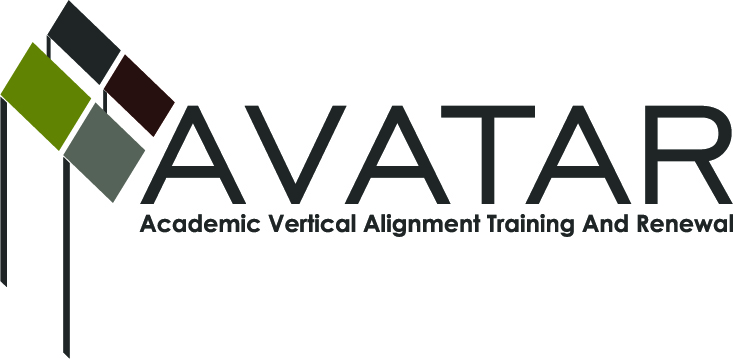 AVATAR Partnership Region: ESC Region XIIIMeeting/Session Documentation FormForm should be completed after each meeting and given to the Regional AVATAR Coordinator/FacilitatorAgenda Format Key:  P = Presentation, F = Feedback, D = Decision-Making, W = Work Group, O = Other, with explanationAVATAR Meeting MinutesMeeting Participant ListMeeting:Meeting Purpose:To discuss past projects and decide the direction for future projects.To discuss past projects and decide the direction for future projects.To discuss past projects and decide the direction for future projects.To discuss past projects and decide the direction for future projects.To discuss past projects and decide the direction for future projects.Date:10-22-12Start Time:5:00 pmEnd Time:Meeting Coordinator/ Facilitator:Susan Diaz Location:Location:ACCACCMeeting Recorder:Susan DiazMeeting Timekeeper:Meeting Timekeeper:Moriah McCrackenMoriah McCrackenTimeTopicFormatDiscussion LeaderDesired Outcome5:00-5:20IntroductionsWWendy and MoriahTo discover common ground and research topics.  To discover current trends in the K-12 classrooms and freshmen comp.  To share past work and get on the same page. 5:20-5:40State of Public EducationWStaciaWe discussed the types of students we are currently encountering in both senior English and Comp I and bridge skills necessary for college success.5:40-6:50Next StepsWWhole groupDiscussed several possible next steps:  reading about reading, writing about writing, soft skills, WPA Habits of Mind, meta-cognition skills, what will our product look like? Look at AISD website for lesson plans, WAC,  creation of a video, bring concrete artifacts for next meeting to decide next steps.  Next meeting November 26 at 5.Action ItemPerson ResponsibleDue DateBring AISD curriculum, John’s template for meta-cognition and lesson plans, Stacia10/31/2012Email syllabus, past research and new comp I curriculumWendy10/31/2012Email syllabus, meta-cognition articles and review AISD curriculumMoriah10/31/2012NotesNotesNotesNameTitleOrganization/InstitutionSusan DiazLiteracy SpecialistESC Region XIIIWendy LymProfessor, AssociateAustin Community CollegeI. Moriah McCrackenAssistant Professor of English Writing & RhetoricSt. Edwards UniversityJohn VillarrealEnglish IV & English Iv AP/IB TeacherL.C. Anderson High SchoolStacia BowleyEnglish IV TeacherL.C. Anderson High School